22.11.2017                                     с. Рязановка                                             №  36-пОб утверждении Порядка формирования, ведения, обязательного опубликования перечня муниципального имущества, свободного от прав третьих лиц (за исключением имущественных прав субъектов малого и среднего предпринимательства), предназначенного для предоставления во владение и (или) в пользование на долгосрочной основе субъектам малого и среднего предпринимательства и организациям, образующим инфраструктуру поддержки субъектов малого и среднего предпринимательства, а также порядка и условий предоставления такого имущества в аренду	В соответствии со статьей 18 Федерального закона от 24 июля 2007г. № 209-ФЗ «О развитии малого и среднего предпринимательства в Российской Федерации», Федеральным законом от 6 октября 2003 г. № 131-ФЗ «Об общих принципах организации местного самоуправления в Российской Федерации», руководствуясь Уставом муниципального образования Рязановский сельсовет Асекеевского района Оренбургской области постановляет:	1. 	Утвердить Порядок формирования, ведения, обязательного опубликования перечня муниципального имущества, свободного от прав третьих лиц (за исключением имущественных прав субъектов малого и среднего предпринимательства), предназначенного для предоставления во владение и (или) в пользование на долгосрочной основе субъектам малого и среднего предпринимательства и организациям, образующим инфраструктуру поддержки субъектов малого и среднего предпринимательства, а также порядок и условия предоставления такого имущества в аренду согласно приложению № 1.	2. Утвердить форму перечня муниципального имущества, свободного от прав третьих лиц (за исключением имущественных прав субъектов малого и среднего предпринимательства), предназначенного для предоставления во владение и (или) в пользование на долгосрочной основе субъектам малого и среднего предпринимательства и организациям, образующим инфраструктуру поддержки субъектов малого и среднего предпринимательства согласно приложению № 2.          3. Настоящее постановление вступает в силу после официального опубликования  и подлежит размещению  на официальном сайте Администрации  Рязановского  сельсовета  в информационно-телекоммуникационной сети «Интернет».          4.  Контроль за исполнением настоящего постановления оставляю за собой.Глава муниципального образования                                                      А.В. Брусилов                                                                                          Приложение №1 к постановлению администрации  	            № 36-п от 22.11.2017ПОРЯДОК формирования, ведения, обязательного опубликования перечня муниципального имущества, свободного от прав третьих лиц (за исключением имущественных прав субъектов малого и среднего предпринимательства)1. Общие положения1.1. Настоящий Порядок определяет процедуру формирования, ведения и обязательного опубликования перечня муниципального имущества муниципального образования Рязановский сельсовет Асекеевского  района  Оренбургской области, свободного от прав третьих лиц (за исключением имущественных прав субъектов малого и среднего предпринимательства) (далее по тексту - Перечень).1.2. Перечень представляет собой реестр объектов муниципального имущества, предназначенного для использования в целях, определенных п. 1.5 Порядка.1.3. Перечень и вносимые в него изменения утверждаются постановлением Администрации муниципального образования  Рязановский сельсовет с ежегодным дополнением до 1 ноября текущего года.1.4. Работу по формированию, ведению и опубликованию Перечня осуществляет Администрация муниципального образования Рязановский сельсовет Асекеевского  района  Оренбургской области .1.5. Муниципальное имущество, включенное в Перечень, используется в целях предоставления его во временное владение и (или) в пользование на долгосрочной основе субъектам малого и среднего предпринимательства и организациям, образующим инфраструктуру поддержки субъектов малого и среднего предпринимательства (далее - Субъекты), а также отчуждения на возмездной основе в собственность Субъектов в соответствии с частью 2.1 статьи 9 Федерального закона от 22 июля 2008 года N 159-ФЗ "Об особенностях отчуждения недвижимого имущества, находящегося в государственной собственности субъектов Российской Федерации или в муниципальной собственности и арендуемого субъектами малого и среднего предпринимательства, и о внесении изменений в отдельные законодательные акты Российской Федерации".2. Порядок формирования Перечня2.1. В Перечень включается свободное от прав третьих лиц (за исключением имущественных прав субъектов малого и среднего предпринимательства) муниципальное имущество, в том числе земельные участки, здания, строения, сооружения, нежилые помещения, оборудование, машины, механизмы, установки, транспортные средства, инвентарь, инструменты, являющееся казной муниципального образования Рязановский сельсовет Асекеевского  района  Оренбургской области . (далее – имущество).2.2. Условиями внесения имущества в Перечень являются:2.2.1. наличие государственной регистрации права собственности муниципального образования Рязановский сельсовет Асекеевского  района  Оренбургской области  на вносимый в Перечень объект недвижимого имущества;2.2.2. отсутствие прав третьих лиц (за исключением имущественных прав субъектов малого и среднего предпринимательства) на включаемое в Перечень имущество;2.2.3. отсутствие признаков принадлежности к имуществу, гражданский оборот которого запрещен или ограничен;2.2.4. имущество не используется для исполнения полномочий муниципального образования Рязановский сельсовет Асекеевского  района  Оренбургской области ;2.2.5. имущество не включено в Прогнозный план (программу) приватизации муниципального имущества района.2.3. Сведения о включении объектов имущества в Перечень отражаются в реестре муниципального имущества муниципального образования Рязановский сельсовет Асекеевского  района  Оренбургской области .3. Порядок ведения Перечня3.1. Ведение Перечня означает внесение изменений в Перечень путем дополнительного включения имущества в Перечень и исключения имущества из Перечня, а также поддержание в актуальном состоянии сведений о включенном в Перечень имуществе. 3.2. Исключение имущества из Перечня производится в следующих случаях:- необходимость передачи имущества в установленном порядке в федеральную собственность, собственность Оренбургской области, муниципальную собственность (при отсутствии заключенного договора аренды с субъектом);- возникновение потребности в имуществе органов местного самоуправления муниципального образования Рязановский сельсовет Асекеевского  района  Оренбургской области, муниципальных унитарных предприятий, муниципальных учреждений в целях осуществления ими своей деятельности;- изменение количественных и (или) качественных характеристик имущества, в результате которого данное муниципальное имущество становится непригодным для использования по своему назначению;- утрата (гибель) имущества;- списания имущества вследствие хищения, действия обстоятельств непреодолимой силы, а также иных явлений стихийного характера (пожаров, заносов, наводнений;- списания имущества вследствие физического и морального износа (при отсутствии заключенного договора аренды с субъектом);- прекращения права собственности муниципального образования Рязановский сельсовет Асекеевского  района  Оренбургской области на данное имущество на основании решения суда;- отчуждения имущества на возмездной основе в собственность субъектов малого и среднего предпринимательства в порядке, установленном Федеральным законом от 22.07.2008 № 159-ФЗ «Об особенностях отчуждения недвижимого имущества, находящегося в государственной собственности субъектов Российской Федерации или в муниципальной собственности и арендуемого субъектами малого и среднего предпринимательства, и о внесении изменений в отдельные законодательные акты Российской Федерации».3.3. Перечень ведется на бумажном и электронных носителях и содержит следующие сведения:- порядковый номер;- наименование имущества;- идентификационные характеристики, позволяющие определенно установить имущество (кадастровый номер, идентификационный номер, год выпуска, год ввода в эксплуатацию и другие);- место нахождения имущества;- целевое назначение имущества;- информация об ограничениях (обременениях): вид ограничения (обременения); содержание ограничения (обременения); срок действия ограничения (обременения) дата, номер, срок действия соответствующего договора; сведения о лицах, в пользу которых установлено ограничение (обременение): полное наименование, местонахождение, основной государственный регистрационный номер, идентификационный номер налогоплательщика.3.4. Перечень формируется согласно Приложению к настоящему Порядку.4. Порядок опубликования Перечня4.1.Перечень, а также изменения в него подлежат опубликованию в районной газете «Родные просторы» и размещению на официальном Интернет-сайте Администрации муниципального образования  Рязановский сельсовет Асекеевского  района  Оренбургской области .5. Порядок и условия предоставления муниципального имущества в аренду5.1 Включенное в Перечень муниципальное имущество предоставляется в аренду исключительно субъектам малого и среднего предпринимательства и организациям, образующим инфраструктуру поддержки субъектов малого и среднего предпринимательства, отвечающим критериям отнесения к числу субъектов малого и среднего предпринимательства и осуществляющим деятельность в соответствии с Федеральным законом от 24.07.2007 № 209-ФЗ «О развитии малого и среднего предпринимательства в Российской Федерации» (далее – субъекты малого и среднего предпринимательства).5.2 Пользование муниципальным имуществом осуществляется субъектами  малого и среднего предпринимательства на основании договора аренды, заключаемого уполномоченным органом по итогам торгов (аукциона, конкурса), проведение которых осуществляется в соответствии с федеральным законодательством, причем участниками торгов могут быть только субъекты малого и среднего предпринимательства.5.3  Расчет арендной платы производится на основании рыночной стоимости, определяемой в соответствии с законодательством Российской Федерации об оценочной деятельности.5.4 Для заключения договора аренды субъекты малого и среднего предпринимательства представляют в уполномоченный орган заявление, содержащее цели использования объекта аренды и срок аренды, которое регистрируется уполномоченным органом в день его подачи. К заявлению прилагаются следующие документы:1) заверенные подписью уполномоченного лица и печатью юридического лица копии учредительных документов юридического лица; 2) копию документа, удостоверяющего личность заявителя (в случае, если заявителем выступает юридическое лицо – его законного представителя);3) документ, удостоверяющий полномочия представителя юридического лица или индивидуального предпринимателя, если с заявлением обращается представитель заявителя;4) копию документа, удостоверяющего личность представителя заявителя.5.5 Ответственность за достоверность представляемой информации несут субъекты малого и среднего предпринимательства. В десятидневный срок с даты подачи субъектом малого и среднего предпринимательства заявления, указанного в пункте 5.4 настоящего Порядка, уполномоченный орган проверяет достоверность представляемой информации путем направления межведомственных запросов:1) в территориальный орган федерального органа исполнительной власти, осуществляющего государственную регистрацию юридических лиц, физических лиц в качестве индивидуальных предпринимателей и крестьянских (фермерских) хозяйств, о предоставлении выписки из Единого государственного реестра юридических лиц (выписки из Единого государственного реестра индивидуальных предпринимателей);2) в территориальный орган федерального органа исполнительной власти, осуществляющего функции по контролю и надзору за соблюдением законодательства о налогах и сборах, о предоставлении сведений, подтверждающих факт постановки субъекта предпринимательства на налоговый учет, а также об отсутствии задолженности субъекта предпринимательства по уплате налогов, сборов, пеней, подлежащих уплате в соответствии с нормами законодательства Российской Федерации.Приложение № 2к постановлению                                                                                                                 № 36-п от 22.11.2017Переченьмуниципального имущества, свободного от прав третьих лиц (за исключением имущественных прав субъектов малого и среднего предпринимательства)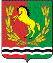 АДМИНИСТРАЦИЯМУНИЦИПАЛЬНОГО ОБРАЗОВАНИЯ РЯЗАНОВСКИЙ СЕЛЬСОВЕТ АСЕКЕВСКОГО РАЙОНА ОРЕНБУРГСКОЙ ОБЛАСТИП О С Т А Н О В Л Е Н И Е№ п/пНаименование и объекта, площадь  Адрес объекта